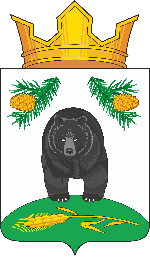 АДМИНИСТРАЦИЯ НОВОКРИВОШЕИНСКОГО СЕЛЬСКОГО ПОСЕЛЕНИЯПОСТАНОВЛЕНИЕ02.04.2021                                                                                                                          № 29с. НовокривошеиноКривошеинский районТомская областьО создании комиссии по подготовке объектов жилищно-коммунальногохозяйства Новокривошеинского сельского поселения к отопительному сезону 2021-2022 г.г.(в редакции от 18.08.2021 № 57)В соответствии с постановлением Администрации Кривошеинского района от 25.03.2021 № 198 "О подготовке жилищно-коммунального и хозяйственного комплекса Кривошеинского района к работе в осенне-зимний период 2021-2022 годов», в целях подготовки объектов жилищно-коммунального хозяйства Новокривошеинского сельского поселения к отопительному сезону 2021-2022 г.г., по согласованию с представителями предприятий и учрежденийПОСТАНОВЛЯЮ:Утвердить состав комиссии по подготовке объектов ЖКХ для работы в осенне-зимний период 2021-2022 г.г. в следующем составе:Саяпин А.О. – Глава Новокривошеинского сельского поселения, председатель комиссииСтреха Н.П.  – специалист ЖКХ, ГО и ЧС, секретарь комиссииЧлены комиссии:Горбунов Роман Владимирович – государственный инспектор Томского отдела по надзору за тепловыми электростанциями, теплогенерирующими установками и сетями и котлонадзору Сибирского управления Ростехнадзора  (по согласованию)Полунин Игорь Викторович – главный государственный инспектор Томского отдела по надзору за энергосетями и энергоустановками потребителей и энергоснабжением Сибирского управления Ростехнадзора (по согласованию)Колпашников С.В. – директор ООО «Водовод-М» Деева О.А. – директор МБОУ «Новокривошеинская ООШ» Шамак И.Н. – директор МБОУ «Малиновская ООШ» Гайдученко Т.П. – администратор с.МалиновкаДанилов Д.В. – главный специалист по делам строительства и архитектуры Администрации Кривошеинского районаСущенко В.А. – начальник отдела по вопросам жизнеобеспечения и безопасности Администрации Кривошеинского района.Постановление вступает в силу с даты его подписания.Контроль за исполнением настоящего постановления оставляю за собой.Глава Новокривошеинского сельского поселения                                                   А.О. Саяпин(Глава Администрации)Наталья Павловна Стрехател. 8(38251) 4-74 33ПрокуратураЧлены комиссии